Fragebogen 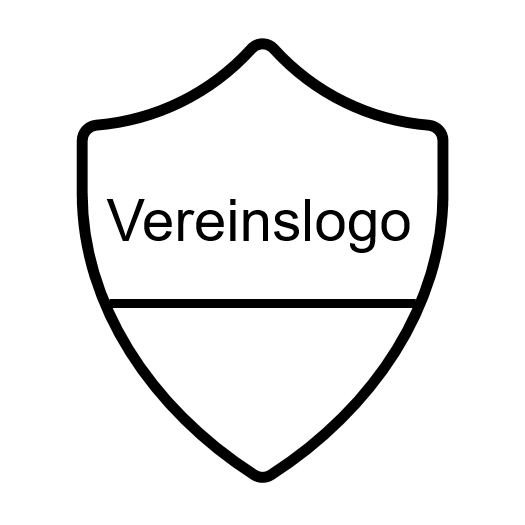 zur Erstteilnahme am Trainings- und Übungsbetrieb 
des „Name des Vereins“Verantwortliche/r Übungsleiter/in:Datum:Start / Ende der Trainingseinheit:Erhebung personenbezogener DatenAngaben zum Kontaktrisiko und SymptomenHygienerichtlinienHiermit bestätige ich, dass ich über die geltenden Hygienerichtlinien des Vereins informiert wurde und mich zu dessen Einhaltung verpflichte._________________________			_____________________________Ort, Datum		UnterschriftMit der Unterschrift bestätigen die Teilnehmer*innen, dass sie beim Betreten der Sportstätte absolut symptomfrei sind. Sie stimmen zu, eine Veränderung des Gesundheitszustandes in Bezug auf COVID-19 Symptome umgehend dem Verein zu melden. Dieses Formular gilt als Vereinbarung zwischen Verein und Teilnehmer*in und darf für die Dauer der weltweiten Corona-Pandemie aufbewahrt werden. Außerdem stimmen die Teilnehmer*innen zu, dass ihre persönlichen Daten zum Zwecke der Kontaktaufnahme im Zusammenhang mit einer möglichen COVID-19 Infektion durch einen Vertreter des oben genannten Vereins genutzt werden dürfen. Die Daten dürfen auf Anfrage ebenfalls an die zuständige Gesundheitsbehörde weitergegeben werden (Auskunftserteilung gegenüber dem Gesundheitsamt oder der Ortspolizeibehörde nach §§ 16, 25 IfSG).Bezugnehmend auf die Verordnung des Kultusministeriums und des Sozialministeriums über die Sportausübung (Corona-Verordnung Sport).NameVornameGeburtsdatumAdresseTelefonE-MailIch hatte innerhalb der letzten 14 Tage keinerlei wissentlichen Kontakt zu einem bestätigten COVID-19 Fall.Ich habe keinerlei Symptome der Krankheit COVID-19 (z.B. erhöhte Temperatur, trockener Husten, Störung des Geschmacks- oder Geruchssinns).Ich war in den letzten 14 Tagen nicht in einem COVID-19 Risikogebiet, das sich außerhalb der Bundesrepublik Deutschland befindet.Ich bin derzeit nicht an Quarantäneauflagen gebunden.